Wednesday 22nd April 2020Earth Day Research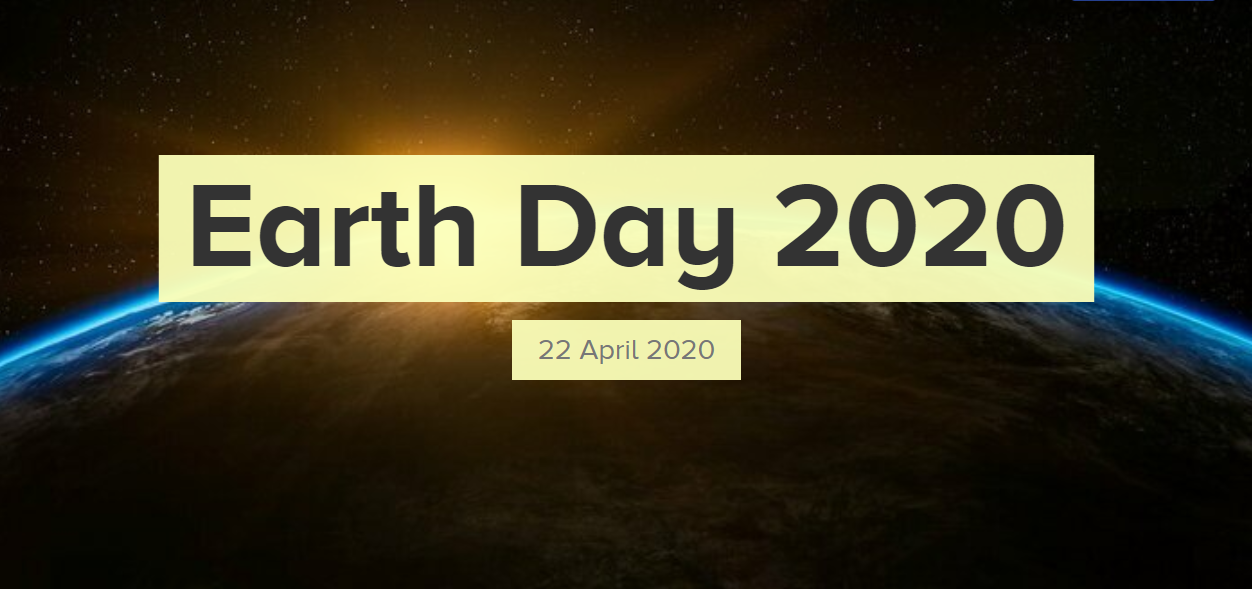 https://www.earthday.org/Find out all you can about Earth Day and present it as you choose. You may want to include: how and when Earth Day began;who the founder of Earth Day wasthe issues facing our planet eg climate change, plastics polluting the oceans and the extinction of some animalswhat we can do to help the planetSome ideas for presenting your information are: creating a poster or drawing a picture to communicate your messagesdesign a leaflet – include pictures, graphs and textpowerpoint presentation comic strip or animation Optional Writing Challenge: If you want to, you can use your research to write a newspaper article about Earth Day. More help on how to write newspaper articles can be found at BBC Bitesize website (link below)https://www.bbc.co.uk/bitesize/articles/zkn3bdmI look forward to seeing your work!